Bedwas, Trethomas & Machen Community Council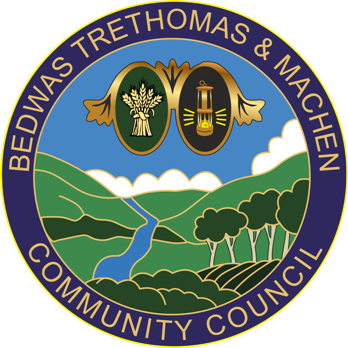 Council Offices Newport Road Bedwas Caerphilly CF83 8YBTel: (029) 2088 5734 E-mail: clerk@btmcc.co.uk29th December 2021To: All Councillors of Bedwas, Trethomas & Machen Community CouncilYou are summoned to attend the ‘ORDINARY MEETING’ via Microsoft Teams on Thursday 6th January 2022 at 6:30pm.   The MS Teams link to follow.If you are unable to attend this meeting, please send your apologies to clerk@btmcc.co.uk or telephone (029) 20885734 prior to the meeting. In line with legislation, community council meetings are open to members of the public and press to attend. Please contact BTM Council Offices in advance to request joining instructions.Members of the press and public can attend on an observation basis only andare not permitted to speak during the meeting.The business to be transacted is set out in the agenda below.  If any member requires further information on any item, please contact BTM Council Offices prior to the meeting.Yours sincerely,Ann BirkinshawClerk to BTM CC Full Council MeetingAGENDAPolice & Community Safety MattersTo Receive and Note Declarations of Interest - Code of ConductCouncillors are reminded of their personal responsibility to declare any personal and/or prejudicial interest(s) in respect of any item of business on this agenda in accordance with the Local Government Act 2000, the Community Councils Standing Orders and the Code of Conduct. If a councillor has a prejudicial interest, they must, unless a dispensation been granted, withdraw from the meeting and take no part in the discussion or vote.To note Member attendance and to receive and agree apologies for absenceTo consider, and if correct, arrange for the Chair to sign the minutes of the Ordinary Full Council Meeting held on 2nd December 2021 to confirm true and accurate recordsMatters arising from that meetingCllr Phipps wishes to discuss further Item 762 from the November meetingClerk’s ReportFinance Matters7.1	To note and approve the reconciliation to bank as at 29th December 20217.2	To note and approve December bank payments7.3	Financial assistance requests.  One request received this month from Gwent WIEvents & Leisure (EL) Committee      To receive a verbal update on the Christmas Family Panto which took place on 12th December at BWH and to note the date of the next meetingFinance, Employment & Policies (FEP) Committee      To discuss and agree the Precept for submission to CCBC by 31st Jan      A verbal update/report is expected and to note the date of the next MeetingEnvironment & CIL (ECIL) Committee 10.1	A verbal update/report is expected and to note the date of the next MeetingLand & Buildings Management (LBM) CommitteeTo discuss quotations received for the replacement of the stair carpet and kitchen flooring at the council offices and to note the date of the next meetingTo note an updated Meeting and Events ScheduleCorrespondence items for discussion by CouncilYouth Representatives reportPlanning ApplicationsTo consider the following Caerphilly County Borough’s planning applications in the Bedwas, Trethomas and Machen area received since the last full council meeting and the Community Council’s response to those planning applications.  Any comments or enquiries to be emailed to:  planning@caerphilly.gov.uk within 21 days of receipt of the email date. Late applications may be submitted at the meetingCase Ref. 21/1074/COU 	Site Area: 4890m² Location: Sutherland Trading Company Ltd Unit 3 Greenway Bedwas House Industrial Estate Bedwas Caerphilly CF83 8XQ (UPRN 000043164922)Proposal: Subdivide and extend existing building to create 8 additional units (5 x class B1 use units and 3 x class A3 use units) Case Officer: Anthony Pyne  01443 864523  pynea@caerphilly.gov.ukMap Ref:  316466 (E) 188735 (N) Decision Level:   DelegatedExempt itemsDate of next meetingIs scheduled for Thursday 3rd February 2022 at 6.30pm via the MS teams platform or in person indoors if allowed by Welsh GovernmentMeetings and events schedule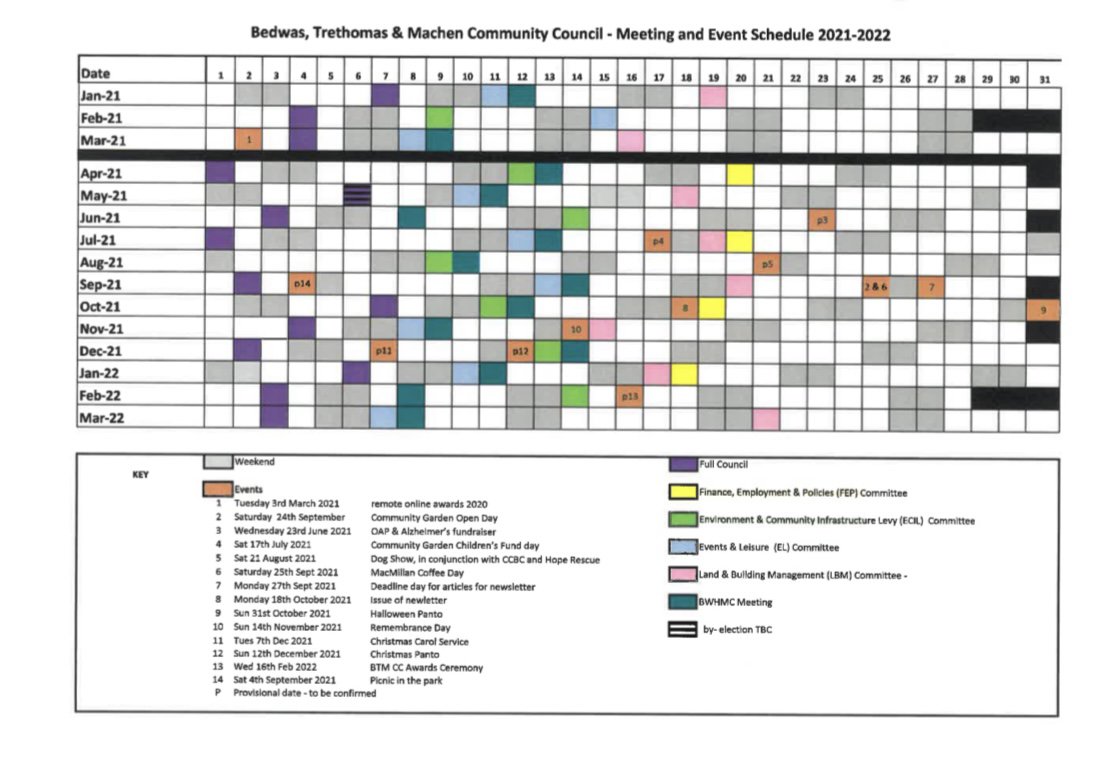 